Муниципальное автономное учреждение дополнительного образования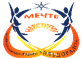 «Центр детского творчества «Эльдорадо»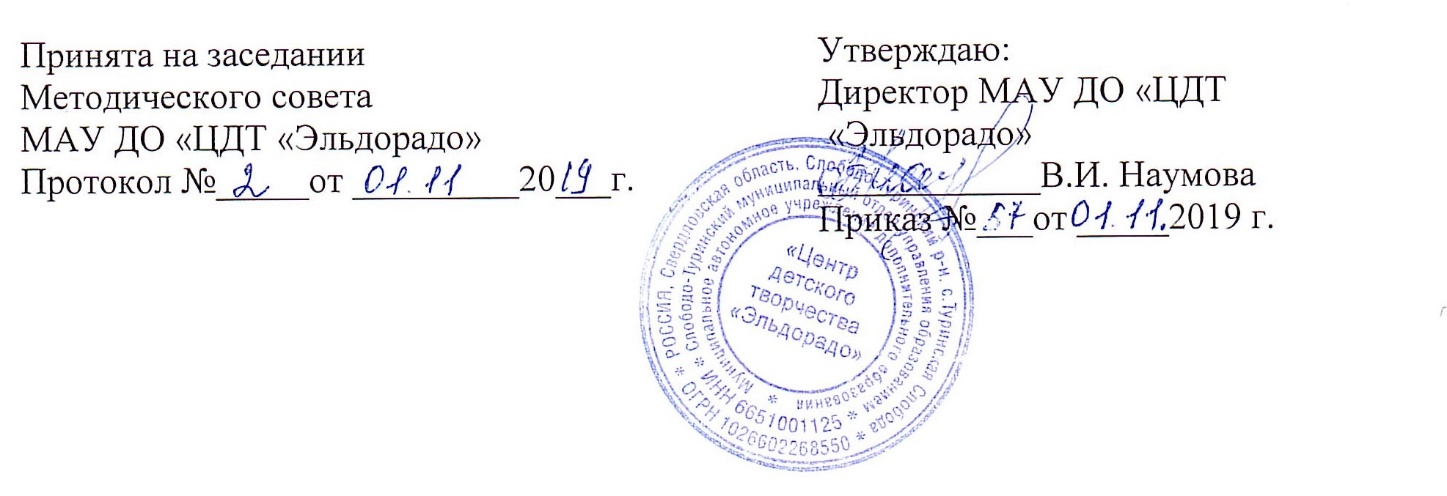 Дополнительная общеобразовательная общеразвивающая программа физкультурно-спортивной направленности «Юный шахматист»Возраст обучающихся: 5-11 летСрок реализации: 3 годаАвтор-составитель:Погодина Н.М.,педагог дополнительного образованияс. Туринская Слобода, 2019ПОЯСНИТЕЛЬНАЯ ЗАПИСКА«…Без шахмат нельзя представить воспитание умственных способностей и памяти…». В. СухомлинскийШахматы – это не только игра, доставляющая детям много радости и удовольствия, но и действенное, эффективное средство их умственного развития. Процесс обучения шахматам помогает детям ориентироваться на плоскости, учит их запоминать, сравнивать, обобщать, предвидеть результаты своей деятельности, содействует совершенствованию таких ценнейших качеств, как усидчивость, внимательность, самостоятельность, терпеливость, изобретательность и др.Дополнительная общеобразовательная программа «Юный шахматист» относится к программам физкультурно-спортивной направленности и предназначена как для детей, которые впервые будут знакомиться с шахматами, так и для детей, уже имеющих первоначальные знания в этой области.Актуальность программы. Для настоящего времени характерно усиление роли интеллектуального труда, внедрение информационных технологий. Шахматы захватывают тем, что эта одна из немногих интеллектуальных игр, где человек может помериться силами в справедливом умственном поединке, в творческом соревновании. При обучении игре в шахматы стержневым моментом занятий становится деятельность самих обучающихся, когда они наблюдают, сравнивают, классифицируют, группируют, делают выводы, выясняют закономерности.  Таким образом, шахматы не только развивают когнитивные функции детей младшего школьного возраста, но и способствуют развитию таких умений и навыков, которые окажутся востребованными как при освоении любого предмета школьной программы, так и в повседневной жизни. Актуальность предлагаемой программы также определяется запросом со стороны обучающихся на программы интеллектуального развития младших школьников.Программа составлена в соответствии с требованиями:Федерального закона «Об образовании в Российской Федерации» от 29.12.2012 г. № 273-ФЗ (далее – Закон об образовании); Концепции развития дополнительного образования детей (Распоряжение Правительства РФ от 4 сентября 2014 г. №1726-р); Приказа Минпросвещения России от 09.11.2018 N 196 «Об утверждении Порядка организации и осуществления образовательной деятельности по дополнительным общеобразовательным программам»;Методическими рекомендациями по проектированию дополнительных общеобразовательных общеразвивающих программ (включая разноуровневые программы) Минобрнауки России от 18 ноября 2015 №09-3242;Постановления Главного государственного санитарного врача РФ от 04.07.2014 № 41 «Об утверждении СанПиН 2.4.4.3172-14 «Санитарно-эпидемиологические требования к устройству, содержанию и организации режима работы образовательных организаций дополнительного образования детей»Положения «О программах дополнительного образования детей, о порядке их рассмотрения и утверждения в муниципальном автономном учреждении дополнительного образования «Центр детского творчества «Эльдорадо».Новизна. Новизна данной программы - не ограничивать развитие детей чисто шахматной тематикой, а на основе интереса к шахматам, к истории родного края, жизни замечательных людей России, развивать в детях духовное начало, доброту и сопереживание, пробудить у них способность к самосовершенствованию, стремление к нравственному и физическому развитию. Во время игры в шахматы учащиеся учатся рассуждать, делать выводы, творчески подходить к решению поставленных задач, выстраивать логические цепочки, что важно для будущего самоопределения.Шахматы - ценнейшее и очень сильное воспитательное средство. Они развивают умственные способности и фантазию ребенка, являются идеальным материалом для развития творческого мышления, тренируют его память, формируют и совершенствуют черты личности, такие как: воля, решительность, выдержка, терпение, находчивость, сосредоточенность, дисциплинированность мысли, трудолюбие, усидчивость, способность к риску. Занятия шахматами способствуют повышению усвоения учебного материала и по другим предметам в школе. В этом актуальность и важность для всего общества развитие популярности шахмат.Шахматы по своему содержанию находятся между спортом, искусством и наукой. И поэтому логична пропаганда шахматной игры среди детей.Педагогическая целесообразность данной дополнительной общеобразовательной программы заключается в том, что её курс позволяет в доступной форме для детей дошкольного и младшего школьного возраста понять правила шахматной игры, способствует развитию интеллектуальных способностей и творчества детей, что позволит подготовить спортсменов для участия в соревнованиях на различном уровне.Цель программы: создать условия для развития творческой личности, способной аналитически и критически мыслить, владеющей широким арсеналом позиционных и тактических приёмов и навыков, способной концентрировать внимание, быстро и точно считать варианты.Задачи программы:На занятиях по шахматам ставится ряд обучающих, развивающих и воспитательных задач.Образовательные (обучающие):познакомить с шахматной игрой, историей шахмат;овладеть системой шахматных знаний и умений, необходимых для практической игры;помочь овладеть приёмами тактики и стратегии шахматной игры;обучить решать комбинации на разные темы;способствовать активизации мыслительной деятельности.Развивающие:развивать фантазию, логическое и аналитическое мышление, память, внимательность, усидчивость;развивать у детей настойчивость, выдержку, волю, спокойствие, уверенность в своих силах, стойкий характер;развивать интерес к истории происхождения шахмат и творчества шахматных мастеров;формировать устойчивый интерес к шахматной игре;развивать навыки анализа, сравнения, обобщения и обоснования выводов, принятых решений;Воспитательные:воспитывать уважения к партнёру, самодисциплину, умение владеть собой и добиваться цели;сформировать правильное поведение во время игры;воспитывать чувство ответственности и взаимопомощи;развивать в детях духовное начало, тягу к самосовершенствованию, нравственному развитию;воспитывать характер, умение стойко переносить поражения и извлекать из них уроки, развивать спортивные качества: упорство, здоровое соперничество, смелость, выносливость;совершенствовать коммуникативные навыки детей при работе в паре, коллективе; выявлять одарённых, талантливых детей, обладающих нестандартным творческим мышлением;способствовать воспитанию личностных качеств: целеустремленности, трудолюбия, настойчивости, самостоятельности, чувства коллективизма и взаимной поддержки.Отличительные особенности. Отличительными характеристиками программы «Юный шахматист» является то, что в процессе обучения учитываются индивидуальные особенности детей и в процессе реализации программы возможны дополнительные занятия, использование разнообразных форм и методов учебного процесса для лучшего усвоения знаний детьми с разным уровнем подготовки и с учетом их возраста. Так же для каждого обучающегося предусмотрена рабочая тетрадь по шахматам, в которой имеются выполненные на занятиях и дома задания и теоретические знания по пройденным темам. Это поможет детям в любое время повторить пройденный материал, дополнительно заниматься дома, а также позволит родителям следить за процессом обучения по данной программе.  Разработана форма аттестации для проверки результатов обучения. Возраст обучающихся. Программа адресована учащимся в возрасте 5 до 11 лет. Количество обучающихся в группе. Занятия проводятся в группах. Ожидаемое минимальное число детей, обучающихся в одной группе – 10 человек. Ожидаемое максимальное число детей, обучающихся в одной группе – 15 человек.Условия набора обучающихся: в коллектив принимаются все желающие.Сроки реализации. Программа рассчитана на 3 года обучения. 1 год - 96 часов, 2 и 3 - на 144 часа в год.  Занятия проводятся 2 раз в неделю по 2 академических часа (40 минут).Формы и методы обучения:Методы организации учебного процессаВ данной программе применяются разнообразные формы и методы, которые позволяют выявить способности детей к сосредоточенной умственной деятельности, развить их и научить пользоваться не только во время игры в шахматы, но и в повседневной жизни. Основная форма занятий – игровая деятельность.Информационно–рецептивный метод (предъявление педагогом информации и организация восприятия, осознание и запоминание обучающимися данной информации).Репродуктивный метод (составление и предъявление педагогом заданий на воспроизведение знаний и способов умственной и практической деятельности, руководство и контроль за выполнением).Метод проблемного изложения (постановка педагогом проблемы и раскрытие доказательно пути его решения; восприятие и осознание обучающимися знаний, мысленное прогнозирование, запоминание).Эвристический метод (постановка педагогом проблемы, планирование и руководство деятельности учащихся; самостоятельное решение обучающимися части задания, непроизвольное запоминание и воспроизведение).Контрольный метод (при выявлении качества усвоения знаний, навыков и умений и их коррекция в процессе выполнения практических заданий).Словесные методы. Словесные методы педагог применяет тогда, когда главным источником усвоения знаний обучающимися является слово (без опоры на наглядные способы и практическую работу). К ним относятся: рассказ, беседа, объяснение и т.д.Наглядные методы. К ним относится методы обучения с использованием наглядных пособий. Практические методы. Методы, связанные с процессом формирования и совершенствования умений и навыков обучающихся. Основным методом является практическое занятие.Дидактические средства. В ходе реализации образовательной программы педагогом используются дидактические средства: учебные наглядные пособия, демонстрационные устройства, технические средства, магнитная шахматная доска.Форма занятий:- урок,- занятие-игра,- решение шахматных задач,- шахматный турнир,- беседы, общение,- итоговый урок (задания на бумаге + турнир).Форма обучения дневная (очная).Мониторинг результатов освоения программы. Для отслеживания результативности будут использоваться промежуточная и итоговая аттестации. Промежуточная аттестация – каждые полгода и итоговая – в конце курса. Аттестация будет проходить в два этапа: теоретические знания и шахматный турнир. Основная задача мониторинга заключается в том, чтобы определить степень освоения ребенком данной программы и влияние интеллектуальной деятельности на развитие ребенка.УЧЕБНО-ТЕМАТИЧЕСКИЙ ПЛАН 1 год обученияОсновная цель: формирование у обучающихся базовых знаний для игры каждой шахматной фигурой в отдельности и в совокупности с другими фигурами без нарушений шахматного кодекса.Основные задачи:- изучить историю шахмат, шахматные фигуры и основные комбинации в игре;- изучить основные приёмы тактики и стратегии шахматной игры;- оказать помощь в овладении навыками межличностного общения и совместной деятельности в группе; - активизация познавательных интересов. - выявить индивидуальные особенности обучающихся.СОДЕРЖАНИЕ УЧЕБНО-ТЕМАТИЧЕСКОГО ПЛАНА1 года обученияВведение «Путешествие в Шахматную страну»Темы 1. История шахмат.Теоретическая часть: Организационное занятие. Инструктаж по технике безопасности. Постановка задач на год. Знакомство с историей шахмат.Практическая часть: Дидактические игры и задания по теме «История шахмат».Форма контроля: Выявление имеющихся знаний о шахматах. Практические задания.Темы 2. Шахматный этикет.Теоретическая часть: Шахматный этикет. (Начало партии. «Взялся – ходи!». Правило одной руки. Отвлечение соперника. Телефон. «Не тыкать пальцем!». Конец партии.) Практическая часть: Повторение правил шахматного этикета на практике.Форма контроля: Практические задания.Темы 3, 4. Шахматная доска.Теоретическая часть: Шахматная доска. Поля, центр, горизонтали, вертикали, диагонали.Практическая часть: Дидактические игры и задания по теме «Шахматная доска».Форма контроля: Практические задания.Раздел 1. «Черно-белая армия»Темы 5, 6. Шахматные фигуры.Теоретическая часть: Знакомство детей с шахматными фигурами, их видами, обозначениями на диаграммах.Практическая часть: Дидактические игры и задания по теме «Шахматные фигуры».Форма контроля: Практические задания.Темы 7, 8. Начальная позиция.Теоретическая часть: Изучение начальной позиции – расстановкой шахматных фигур в начале партии. Практическая часть: Дидактические игры и задания по теме «Начальная позиция».Форма контроля: Практические задания. Самостоятельная расстановка шахматных фигур в начальной позиции. Темы 9, 10. Ценность шахматных фигур.Теоретическая часть: Изучение ценности шахматных фигур. Знакомство с понятием «равноценный размен». Практическая часть: Дидактические игры и задания по теме «Ценность шахматных фигур».Форма контроля: Практические задания.Темы 11, 12. Король: ход, нападение.Теоретическая часть: Цель партии. Ход. Знакомство с главной шахматной фигурой – королем. Ход и нападение королем на фигуры оппонента.Практическая часть: Дидактические игры и задания по теме «Король».Форма контроля: Практические задания.Темы 13, 14. Ладья: ход, взятие, нападение, шах.Теоретическая часть: Шах. Знакомство с ладьей. Ход и нападение ладьей. Шах ладьей.Практическая часть: Дидактические игры и задания по теме «Ладья».Форма контроля: Практические задания.Темы 15, 16. Слон: ход, взятие, нападение, шах.Теоретическая часть: Знакомство со слоном. Белопольный и чернопольный слон. Ход и взятие слоном. Нападение и шах слоном.Практическая часть: Дидактические игры и задания по теме «Слон».Форма контроля: Практические задания.Темы 17, 18. Слон против слона. Ладья против слона.Теоретическая часть: Термин «стоять под боем».Практическая часть: Изучение эндшпилей: ладья против ладьи, две ладьи против одной, две ладьи против двух; слон против слона, два слона против одного, два слона против двух; ладья против слона, две ладьи против слона, ладья против двух слонов, две ладьи против двух слонов, сложные положения.Форма контроля: Практические задания. Построение данных позиций на шахматной доске и обучение игре в эндшпиле. Темы 19, 20. Ферзь: ход, взятие, нападение, шах.Теоретическая часть: Знакомство с ферзем. Ход и взятие ферзем. Нападение и шах ферзем.Практическая часть: Изучение эндшпилей с участием ферзя.Форма контроля: Практические задания. Построение данных позиций на шахматной доске и обучение игре в эндшпиле. Темы 21, 22. Ферзь против ладьи и слона.Теоретическая часть: Рассматриваем игру ферзя против слона и ладьи.Практическая часть: Разыгрываем игру ферзя против слона и ладьи.Форма контроля: Практические задания. Построение данных позиций на шахматной доске. Темы 23, 24. Пешка: ход, взятие, нападение, шах.Теоретическая часть: Знакомство с пешкой. Ход и взятие пешкой. Нападение и шах пешкой.Практическая часть: Играем полностью партию от начала до конца (без коней).Форма контроля: Практические задания. Шахматная партия с соперником.Темы 25, 26. Ферзь, король, ладья и слон против пешки.Теоретическая часть: Рассматриваем различные комбинации с другими фигурами против пешки.Практическая часть: Расставляем фигуры на шахматной доске по заданным диаграммам, разыгрываем «взятие на ходу» с соперником (без коней).Форма контроля: Практические задания. Шахматная партия с соперником.Темы 27, 28. Превращение пешки.Теоретическая часть: Инструкция по превращению пешки в другую фигуру.Практическая часть: Играем полностью партию от начала до конца (без коней).Форма контроля: Практические задания. Шахматная партия с соперником только пешками и королем.Темы 29, 30. Битое поле. Взятие на проходе.Теоретическая часть: Изучение понятий «битое поле» и «взятие на проходе».Практическая часть: Расставляем фигуры на шахматной доске по заданным диаграммам, разыгрываем «взятие на проходе» с соперником.Форма контроля: Практические задания. Шахматная партия (без коней).Темы 31, 32. Конь: ход, взятие, нападение, шах.Теоретическая часть: Знакомство с конем. Ход и взятие конем. Нападение и шах конем.Практическая часть: Расставляем фигуры на шахматной доске по заданным диаграммам, разыгрываем «конь против коня» с соперником.Форма контроля: Практические задания. Шахматная партия со всеми фигурами.Темы 33, 34. Шахматный турнир.Выявление итогового уровня развития теоретических знаний, практических умений и навыков, их соответствия прогнозируемым результатам образовательной программы «Юный шахматист» за первое полугодие первого года обучения.Теоретическая часть: Выполнение контрольного теоретического задания.Практическая часть: Шахматный турнир.Форма контроля: Выполнение контрольного теоретического задания и проведение шахматного турнира внутри детского объединения. Раздел 2. «Волшебный мир комбинаций»Темы 35, 36, 37, 38. Конь против коня.Теоретическая часть: Рассматриваем различные комбинации с конем против коня.Практическая часть: Расставляем фигуры на шахматной доске по заданным диаграммам, разыгрываем с соперником.Форма контроля: Практические задания. Шахматная партия со всеми фигурами.Темы 39, 40, 41, 42. Ферзь, ладья и слон против коня.Теоретическая часть: Рассматриваем различные комбинации с другими фигурами против коня.Практическая часть: Расставляем фигуры на шахматной доске по заданным диаграммам, разыгрываем с соперником.Форма контроля: Практические задания. Шахматная партия со всеми фигурами.Темы 43, 44. Король и пешка против коня.Теоретическая часть: Рассматриваем различные комбинации с другими фигурами против коня.Практическая часть: Расставляем фигуры на шахматной доске по заданным диаграммам, разыгрываем с соперником.Форма контроля: Практические задания. Шахматная партия со всеми фигурами.Темы 45, 46, 47, 48, 49, 50, 51, 52. Защита.Теоретическая часть: Изучение понятия «защита».Практическая часть: Расставляем фигуры на шахматной доске по заданным диаграммам, разыгрываем различные способы защиты с соперником.Форма контроля: Практические задания. Шахматная партия со всеми фигурами.Темы 53, 54, 55, 56, 57, 58, 59, 60. Шах.Теоретическая часть: Изучение понятия «шах». Правила шаха.Практическая часть: Расставляем фигуры на шахматной доске по заданным диаграммам, разыгрываем различные виды шаха с соперником.Форма контроля: Практические задания. Шахматная партия со всеми фигурами.Темы 61, 62, 63, 64, 65, 66, 67, 68. Мат.Теоретическая часть: Изучение понятия «мат». Правила мата. Конец шахматной партии – эндшпиль. «Детский» мат.Практическая часть: Расставляем фигуры на шахматной доске по заданным диаграммам, разыгрываем различные виды и способы поставить мат с соперником.Форма контроля: Практические задания. Шахматная партия со всеми фигурами.Темы 69, 70, 71, 72. Мат ладьей.Теоретическая часть: Рассматриваем различные комбинации мата ладьей.Практическая часть: Расставляем фигуры на шахматной доске по заданным диаграммам, разыгрываем данные комбинации с соперником.Форма контроля: Практические задания. Шахматная партия со всеми фигурами.Темы 73, 74, 75, 76. Мат слоном.Теоретическая часть: Рассматриваем различные комбинации мата слоном.Практическая часть: Расставляем фигуры на шахматной доске по заданным диаграммам, разыгрываем данные комбинации с соперником.Форма контроля: Практические задания. Шахматная партия со всеми фигурами.Темы 77, 78, 79, 80. Мат ферзем.Теоретическая часть: Рассматриваем различные комбинации мата ферзем.Практическая часть: Расставляем фигуры на шахматной доске по заданным диаграммам, разыгрываем данные комбинации с соперником.Форма контроля: Практические задания. Шахматная партия со всеми фигурами.Темы 81, 82, 83, 84. Мат пешкой.Теоретическая часть: Рассматриваем различные комбинации мата пешкой.Практическая часть: Расставляем фигуры на шахматной доске по заданным диаграммам, разыгрываем данные комбинации с соперником.Форма контроля: Практические задания. Шахматная партия со всеми фигурами.Темы 85, 86, 87, 88. Мат конем.Теоретическая часть: Рассматриваем различные комбинации мата конем.Практическая часть: Расставляем фигуры на шахматной доске по заданным диаграммам, разыгрываем данные комбинации с соперником.Форма контроля: Практические задания. Шахматная партия со всеми фигурами.Темы 89, 90, 91, 92, 93, 94. Защита.Теоретическая часть: Рассматриваем различные комбинации защиты.Практическая часть: Расставляем фигуры на шахматной доске по заданным диаграммам, разыгрываем данные комбинации с соперником.Форма контроля: Практические задания. Шахматная партия со всеми фигурами.Темы 95, 96. Шахматный турнир.Выявление итогового уровня развития теоретических знаний, практических умений и навыков, их соответствия прогнозируемым результатам образовательной программы «Юный шахматист» первого года обучения.Теоретическая часть: Выполнение контрольного теоретического задания.Практическая часть: Шахматный турнир.Форма контроля: Выполнение контрольного теоретического задания и проведение шахматного турнира внутри детского объединения. ПЛАНИРУЕМЫЕ РЕЗУЛЬТАТЫ 1 года обученияПредметные:- знание истории шахмат;- понимание шахматной этики;- знание названий шахматных фигур и их ходов; - понимание ценности шахматных фигур;- овладение основными понятиями в шахматах (начальная позиция, шах, мат, ход, нападение, взятие, защита, битое поле, взятие на проходе и др). Метапредметные:- уметь правильно располагать шахматную доску;- уметь расставлять шахматные фигуры в начальной позиции;- владеть основными приёмами тактики и стратегии шахматной игры;- уметь самостоятельно решать простые шахматные задачи; - уметь организовывать рабочее место;- владеть навыками ведения партии от начала до конца.Личностные:- уважение к партнёру;- конструктивное межличностное общение в совместной деятельности в группе; - чувство ответственности и взаимопомощи.УЧЕБНО-ТЕМАТИЧЕСКИЙ ПЛАН2 год обученияОсновная цель: создание условий для развития ключевых компетенций обучающихся, формирование универсальных способов мыслительной деятельности Основные задачи: - изучить различные способы защиты и рокировки в игре;- закрепить знания по основам тактики и стратегии;- научить читать и записывать шахматную нотацию в партии, подсчитывать ходы и количество нападений и защит;- мотивировать к работе на результат;- развивать способность к организации собственной деятельности и ответственности за свои поступки.СОДЕРЖАНИЕ УЧЕБНО-ТЕМАТИЧЕСКОГО ПЛАНА  2 год обученияВводное занятие.Темы 1, 2, 3, 4. Инструктаж по технике безопасности. Проверка знаний. Повторение материала 1 года обучения.Теоретическая часть: Инструктаж по технике безопасности. Проверка знаний. Повторение материала 1 года обучения.Практическая часть: Практические задания. Шахматная партия со всеми фигурами.Форма контроля: Практические задания. Шахматная партия. Беседа, викторина, наблюдение.Раздел 1. «Игра продолжается»Темы 5, 6, 7, 8. Мат разными фигурами.Теоретическая часть: Рассматриваем различные комбинации мата разными фигурами.Практическая часть: Расставляем фигуры на шахматной доске по заданным диаграммам, разыгрываем данные комбинации с соперником.Форма контроля: Практические задания. Шахматная партия со всеми фигурами.Темы 9, 10, 11, 12. Защита: уничтожение угрозы.Теоретическая часть: Изучаем различные способы защиты.Практическая часть: Расставляем фигуры на шахматной доске по заданным диаграммам, разыгрываем данные комбинации с соперником.Форма контроля: Практические задания. Шахматная партия со всеми фигурами.Темы 13, 14, 15, 16. Защита: уход из-под удара.Теоретическая часть: Изучаем различные способы защиты.Практическая часть: Расставляем фигуры на шахматной доске по заданным диаграммам, разыгрываем данные комбинации с соперником.Форма контроля: Практические задания. Шахматная партия со всеми фигурами.Темы 17, 18, 19, 20. Защита: перекрытие линии нападения.Теоретическая часть: Изучаем различные способы защиты.Практическая часть: Расставляем фигуры на шахматной доске по заданным диаграммам, разыгрываем данные комбинации с соперником.Форма контроля: Практические задания. Шахматная партия со всеми фигурами.Темы 21, 22, 23, 24. Защита: защита своей фигуры.Теоретическая часть: Изучаем различные способы защиты.Практическая часть: Расставляем фигуры на шахматной доске по заданным диаграммам, разыгрываем данные комбинации с соперником.Форма контроля: Практические задания. Шахматная партия со всеми фигурами.Темы 25, 26, 27, 28. Защита: контрнападение.Теоретическая часть: Изучаем различные способы защиты.Практическая часть: Расставляем фигуры на шахматной доске по заданным диаграммам, разыгрываем данные комбинации с соперником.Форма контроля: Практические задания. Шахматная партия со всеми фигурами.Темы 29, 30, 31, 32, 33, 34, 35, 36. Рокировка.Теоретическая часть: Изучаем различные способы рокировки.Практическая часть: Расставляем фигуры на шахматной доске по заданным диаграммам, разыгрываем данные комбинации с соперником.Форма контроля: Практические задания. Шахматная партия со всеми фигурами.Раздел 2. «Шахматная нотация»Темы 37, 38, 39, 40. Начало шахматной партии.Теоретическая часть: Изучаем начало шахматной партии, понятия «легкие» и «тяжелые» фигуры.Практическая часть: Расставляем фигуры на шахматной доске по заданным диаграммам, разыгрываем данные комбинации с соперником.Форма контроля: Практические задания. Шахматная партия со всеми фигурами.Темы 41, 42, 43, 44, 45, 46, 47, 48, 49, 50, 51, 52, 53, 54, 55, 56. Шахматная нотация.Теоретическая часть: Изучаем шахматную нотацию, записи фигур, понятие «адрес поля». Вспоминаем вертикали и горизонтали шахматной доски.Практическая часть: Учимся читать и записывать шахматную нотацию в партии. Расставляем фигуры на шахматной доске по заданным диаграммам, разыгрываем данные комбинации с соперником.Форма контроля: Практические задания. Шахматная партия со всеми фигурами.Темы 57, 58, 59, 60. Ничья: пат или вечный шах.Теоретическая часть: Учимся записывать результат шахматной партии: победа, поражение или ничья. Изучаем понятие «пат», «вечный шах».Практическая часть: Расставляем фигуры на шахматной доске по заданным диаграммам, разыгрываем данные комбинации с соперником.Форма контроля: Практические задания. Шахматная партия со всеми фигурами.Темы 61 62, 63, 64. Шахматный турнир.Выявление итогового уровня развития теоретических знаний, практических умений и навыков, их соответствия прогнозируемым результатам образовательной программы «Юный шахматист» за первое полугодие второго года обучения.Теоретическая часть: Выполнение контрольного теоретического задания.Практическая часть: Шахматный турнир.Форма контроля: Выполнение контрольного теоретического задания и проведение шахматного турнира внутри детского объединения. Раздел 3. «Мат одинокому королю»Темы 65, 66, 67, 68. Мат одинокому королю двумя ладьями.Теоретическая часть: Учимся ставить мат одинокому королю двумя ладьями.Практическая часть: Расставляем фигуры на шахматной доске по заданным диаграммам, разыгрываем данные комбинации с соперником.Форма контроля: Практические задания. Шахматная партия со всеми фигурами.Темы 69, 70, 71, 72. Мат одинокому королю ферзем и ладьей.Теоретическая часть: Учимся ставить мат одинокому королю ферзем и ладьей.Практическая часть: Расставляем фигуры на шахматной доске по заданным диаграммам, разыгрываем данные комбинации с соперником.Форма контроля: Практические задания. Шахматная партия со всеми фигурами.Темы 73, 74, 75, 76. Мат одинокому королю ферзем и королем.Теоретическая часть: Учимся ставить мат одинокому королю ферзем и королем.Практическая часть: Расставляем фигуры на шахматной доске по заданным диаграммам, разыгрываем данные комбинации с соперником.Форма контроля: Практические задания. Шахматная партия со всеми фигурами.Темы 77, 78, 79, 80. Мат одинокому королю ладьей и королем.Теоретическая часть: Учимся ставить мат одинокому королю ладьей и королем.Практическая часть: Расставляем фигуры на шахматной доске по заданным диаграммам, разыгрываем данные комбинации с соперником.Форма контроля: Практические задания. Шахматная партия со всеми фигурами.Темы 81, 82, 83, 84. Повторение.Теоретическая часть: Повторение всего пройденного материала.Практическая часть: Применение на практике всех своих знаний о шахматах. Расставляем фигуры на шахматной доске по заданным диаграммам, разыгрываем данные комбинации с соперником.Форма контроля: Практические задания. Шахматная партия со всеми фигурами.Раздел 4. «Тактика и стратегия»Темы 85, 86, 87, 88. Понятие о плане в игре. Сравнительная сила фигур.Теоретическая часть: Изучаем понятия «тактика», общая задача, частная задача.Практическая часть: Расставляем фигуры на шахматной доске по заданным диаграммам, разыгрываем данные комбинации с соперником.Форма контроля: Практические задания. Шахматная партия со всеми фигурами.Темы 89, 90, 91, 92. Влияние позиции на соотношение сил.Теоретическая часть: Изучаем понятия «абсолютная сила», «относительная сила», «средняя относительная сила», «размен фигур».Практическая часть: Расставляем фигуры на шахматной доске по заданным диаграммам, разыгрываем данные комбинации с соперником.Форма контроля: Практические задания. Шахматная партия со всеми фигурами.Темы 93, 94, 95, 96, 97, 98, 99, 100. Ходы фигур и их особенности. Ограничение подвижности.Теоретическая часть: Изучаем понятия «ограничение подвижности», «заграждение», «отрезание полей», «защищающая фигура», «связка», влияние края доски на подвижность фигур, отношение отсутствия времени на исход партии.Практическая часть: Расставляем фигуры на шахматной доске по заданным диаграммам, разыгрываем данные комбинации с соперником.Форма контроля: Практические задания. Шахматная партия со всеми фигурами.Темы 101, 102, 103, 104, 105, 106, 107, 108. Форсирующие ходы.Теоретическая часть: Изучаем понятия «форсирующие ходы», «шах», «двойной удар», «взятие», «превращение пешек».Практическая часть: Расставляем фигуры на шахматной доске по заданным диаграммам, разыгрываем данные комбинации с соперником.Форма контроля: Практические задания. Шахматная партия со всеми фигурами.Раздел 5. «Техника расчета»Темы 109, 110, 111, 112. Правило квадрата. Подсчет ходов (или полей).Теоретическая часть: Изучаем правило квадрата. Учимся подсчитывать ходы.Практическая часть: Расставляем фигуры на шахматной доске по заданным диаграммам, разыгрываем данные комбинации с соперником.Форма контроля: Практические задания. Шахматная партия со всеми фигурами.Темы 113, 114, 115, 116. Подсчет количества ударов.Теоретическая часть: Учимся подсчитывать количество ударов: нападений и защит.Практическая часть: Расставляем фигуры на шахматной доске по заданным диаграммам, разыгрываем данные комбинации с соперником.Форма контроля: Практические задания. Шахматная партия со всеми фигурами.Темы 117, 118, 119, 120. «Блуждающий квадрат».Теоретическая часть: Изучаем понятие «блуждающий квадрат», «цугцванг».Практическая часть: Расставляем фигуры на шахматной доске по заданным диаграммам, разыгрываем данные комбинации с соперником.Форма контроля: Практические задания. Шахматная партия со всеми фигурами.Темы 121, 122, 123, 124. Критические поля проходной пешки.Теоретическая часть: Рассматриваем ситуации с критическими полями проходной пешки.Практическая часть: Расставляем фигуры на шахматной доске по заданным диаграммам, разыгрываем данные комбинации с соперником.Форма контроля: Практические задания. Шахматная партия со всеми фигурами.Темы 125, 126, 127, 128. Критические поля блокированной пешки.Теоретическая часть: Рассматриваем ситуации с критическими полями блокированной пешки.Практическая часть: Расставляем фигуры на шахматной доске по заданным диаграммам, разыгрываем данные комбинации с соперником.Форма контроля: Практические задания. Шахматная партия со всеми фигурами.Темы 129, 130, 131, 132. Поля соответствия.Теоретическая часть: Рассматриваем примеры расчета «соответственных» полей на учебных примерах мастера Н.Г. Григорьева.Практическая часть: Расставляем фигуры на шахматной доске по заданным диаграммам, разыгрываем данные комбинации с соперником.Форма контроля: Практические задания. Шахматная партия со всеми фигурами.Темы 133, 134, 135, 136. Другие приемы упрощенного расчета.Теоретическая часть: Рассматриваем несколько других приемов упрощенного расчета.Практическая часть: Расставляем фигуры на шахматной доске по заданным диаграммам, разыгрываем данные комбинации с соперником.Форма контроля: Практические задания. Шахматная партия со всеми фигурами.Темы 137, 138, 139, 140. Повторение.Теоретическая часть: Повторение всего пройденного материала.Практическая часть: Применение на практике всех своих знаний о шахматах за два года обучения. Расставляем фигуры на шахматной доске по заданным диаграммам, разыгрываем данные комбинации с соперником.Форма контроля: Практические задания. Шахматная партия со всеми фигурами.Темы 141, 142, 143, 144. Шахматный турнир.Выявление итогового уровня развития теоретических знаний, практических умений и навыков, их соответствия прогнозируемым результатам образовательной программы «Юный шахматист» второго года обучения.Теоретическая часть: Выполнение контрольного теоретического задания.Практическая часть: Шахматный турнир.Форма контроля: Выполнение контрольного теоретического задания и проведение шахматного турнира внутри детского объединения. ПЛАНИРУЕМЫЕ РЕЗУЛЬТАТЫ 2 года обученияПредметные:- овладение различными способами защиты (уничтожение угрозы, уход из-под удара, перекрытие линии нападения, защита своей фигуры, контрнападение);- умение выполнять различные комбинации мата разными фигурами;- знание шахматной нотации, записи фигур, понятия «адрес поля»;- умение выполнять различные способы рокировки;- умение основы тактики и стратегии.Метапредметные:- использовать все изученные приемы мата, пата, защиты, рокировки и др. в шахматной партии;- читать и записывать шахматную нотацию в партии;- записывать результат шахматной партии: победа, поражение или ничья;- подсчитывать ходы и количество нападений и защит.Личностные:-способность к организации собственной деятельности,-уважительное отношение к иному мнению,-самостоятельность и личная ответственность за свои поступки,-умение сотрудничать со сверстниками,-мотивация к работе на результат.УЧЕБНО-ТЕМАТИЧЕСКИЙ ПЛАН3 год обученияОсновная цель: создание условий для развития творческой личности, способной аналитически и критически мыслить, владеющей широким арсеналом позиционных и тактических приёмов и навыков, способной концентрировать внимание, быстро и точно считать варианты.Основные задачи: - изучить основные фазы шахматной партии;- рассмотреть виды комбинаций и их особенности;- научить оценивать позиции в игре, разыгрывать дебют;- способствовать самосовершенствованию, нравственному развитию;-  развивать спортивные качества: упорство, здоровое соперничество, смелость, выносливость;- развитие навыков саморегуляции.СОДЕРЖАНИЕ УЧЕБНО-ТЕМАТИЧЕСКОГО ПЛАНА  3 год обученияВводное занятие.Темы 1, 2, 3, 4, 5, 6, 7, 8, 9, 10, 11, 12. Инструктаж по технике безопасности. Проверка знаний. Повторение материала 1-го и 2-го года обучения.Теоретическая часть: Инструктаж по технике безопасности. Проверка знаний. Повторение материала 1-го и 2-го года обучения.Практическая часть: Практические задания. Шахматная партия со всеми фигурами.Форма контроля: Практические задания. Шахматная партия. Беседа, викторина, наблюдение.Раздел 1. «Комбинация»Темы 13, 14, 15, 16. Мотивы и идеи комбинации.Теоретическая часть: Изучение мотива и идеи комбинации. Жертва и вершина комбинации.Практическая часть: Расставляем фигуры на шахматной доске по заданным диаграммам, разыгрываем данные комбинации с соперником.Форма контроля: Практические задания. Шахматная партия. Темы 17, 18, 19, 20. Виды комбинаций и их особенности.Теоретическая часть: Изучение видов комбинаций и их особенностей. Многоходовые и многовариантные комбинации. Понятие «шахматная слепота».Практическая часть: Расставляем фигуры на шахматной доске по заданным диаграммам, разыгрываем данные комбинации с соперником.Форма контроля: Практические задания. Шахматная партия. Темы 21, 22, 23, 24. Техника комбинаций.Теоретическая часть: Рассматриваем ряд комбинаций, в которых допущены ошибки.Практическая часть: Расставляем фигуры на шахматной доске по заданным диаграммам, разыгрываем данные комбинации с соперником.Форма контроля: Практические задания. Шахматная партия. Раздел 2. «Позиция»Темы 25, 26, 27, 28. Слабые пункты (поля и пешки).Теоретическая часть: Роль пешки в построении позиции. Связанные пешки. Слабые пункты. Слабости в позиции рокировки. Практическая часть: Расставляем фигуры на шахматной доске по заданным диаграммам, разыгрываем данные комбинации с соперником.Форма контроля: Практические задания. Шахматная партия. Темы 29, 30, 31, 32. Расположение фигур. Слабости временные и постоянные.Теоретическая часть: Временные и постоянные слабости. Практическая часть: Расставляем фигуры на шахматной доске по заданным диаграммам, разыгрываем данные комбинации с соперником.Форма контроля: Практические задания. Шахматная партия. Темы 33, 34, 35, 36. Центр (пешечный и фигурный).Теоретическая часть: Централизация фигур. Владение центром. Расширенный центр. Опорные пункты.Практическая часть: Расставляем фигуры на шахматной доске по заданным диаграммам, разыгрываем данные комбинации с соперником.Форма контроля: Практические задания. Шахматная партия. Темы 37, 38, 39, 40. Позиция и сила фигур. Два слона.Теоретическая часть: Влияние позиции на силу фигур.Практическая часть: Расставляем фигуры на шахматной доске по заданным диаграммам, разыгрываем данные комбинации с соперником.Форма контроля: Практические задания. Шахматная партия. Темы 41, 42, 43, 44. Оценка позиции.Теоретическая часть: Общая оценка. Материальное соотношение сил. Оценка положения в центре. Определение наличия угроз. Одновременная игра на нескольких досках.Практическая часть: Расставляем фигуры на шахматной доске по заданным диаграммам, разыгрываем данные комбинации с соперником.Форма контроля: Практические задания. Шахматная партия на нескольких досках. Раздел 3. «Как начать партию»Темы 45, 46, 47, 48. Дебют и его задачи.Теоретическая часть: Первые ходы. Борьба в дебюте.Практическая часть: Расставляем фигуры на шахматной доске по заданным диаграммам, разыгрываем данные комбинации с соперником.Форма контроля: Практические задания. Шахматная партия. Темы 49, 50, 51, 52. Владение центром. Лучшее развитие.Теоретическая часть: Различные способы владения центром. Практическая часть: Расставляем фигуры на шахматной доске по заданным диаграммам, разыгрываем данные комбинации с соперником.Форма контроля: Практические задания. Шахматная партия. Темы 53, 54, 55, 56. Примеры разыгрывания дебюта. Дебютные ошибки.Теоретическая часть: Примеры разыгрывания дебюта. Ошибки – дебютные ловушки.Практическая часть: Расставляем фигуры на шахматной доске по заданным диаграммам, разыгрываем данные комбинации с соперником.Форма контроля: Практические задания. Шахматная партия. Темы 57, 58, 59, 60. Шахматный турнир.Выявление итогового уровня развития теоретических знаний, практических умений и навыков, их соответствия прогнозируемым результатам образовательной программы «Юный шахматист» за первое полугодие третьего года обучения.Теоретическая часть: Выполнение контрольного теоретического задания.Практическая часть: Шахматный турнир.Форма контроля: Выполнение контрольного теоретического задания и проведение шахматного турнира внутри детского объединения. Раздел 4. «Шахматная партия (три ее фазы)»Темы 61, 62, 63, 64. Основные идеи эндшпиля.Теоретическая часть: Фазы партии. Эндшпиль. Реализация преимущества. Три метода реализации преимущества. Теоретические окончания. Сложный (многофигурный) эндшпиль. Цугцванг. Практическая часть: Расставляем фигуры на шахматной доске по заданным диаграммам, разыгрываем данные комбинации с соперником.Форма контроля: Практические задания. Шахматная партия. Темы 65, 66, 67, 68, 69, 70, 71, 72. Стратегические идеи миттельшпиля.Теоретическая часть: Основная идея миттельшпиля. Атака и способы ее проведения. Защита и контратака. Равные позиции. Переход в эндшпиль. Практическая часть: Расставляем фигуры на шахматной доске по заданным диаграммам, разыгрываем данные комбинации с соперником.Форма контроля: Практические задания. Шахматная партия. Темы 73, 74, 75, 76. Современный дебют и практика его разыгрывания.Теоретическая часть: Дебютная стратегия.Практическая часть: Расставляем фигуры на шахматной доске по заданным диаграммам, разыгрываем данные комбинации с соперником.Форма контроля: Практические задания. Шахматная партия. Раздел 5. «Подробное изучение истории шахмат»Темы 77, 78, 79, 80. Происхождение шахмат. Чатуранга и шатранг (шатрандж).Теоретическая часть: Изучение истории происхождения шахмат. Эволюция шахматного стиля – его историческое развитие. Чатуранга. Шатранг (шатрандж). Практическая часть: Расставляем фигуры на шахматной доске по заданным диаграммам, разыгрываем данные комбинации с соперником.Форма контроля: Практические задания. Шахматная партия. Темы 81, 82, 83, 84. Закат шатранджа. Первые шахматные издания. Ранняя итальянская школа.Теоретическая часть: Изучение истории происхождения первых шахматных изданий и появления итальянской школы.Практическая часть: Расставляем фигуры на шахматной доске по заданным диаграммам, разыгрываем данные комбинации с соперником.Форма контроля: Практические задания. Шахматная партия. Темы 85, 86, 87, 88. Пешечная теория Филидора. Преодоление ее и возвращение к фигурной игре.Теоретическая часть: Изучение пешечной теории Филидора. Возвращение к фигурной игре.Практическая часть: Расставляем фигуры на шахматной доске по заданным диаграммам, разыгрываем данные комбинации с соперником.Форма контроля: Практические задания. Шахматная партия. Темы 89, 90, 91, 92. Эпоха романтизма. Андерсен.Теоретическая часть: Расцвет и завершение итальянской школы в лице немецкого мастера Андерсена. Случайные комбинации.Практическая часть: Расставляем фигуры на шахматной доске по заданным диаграммам, разыгрываем данные комбинации с соперником.Форма контроля: Практические задания. Шахматная партия. Темы 93, 94, 95, 96. Стратегические принципы Морфи.Теоретическая часть: Изучение стратегических принципов Поола (Пауля) Морфи.Практическая часть: Расставляем фигуры на шахматной доске по заданным диаграммам, разыгрываем данные комбинации с соперником.Форма контроля: Практические задания. Шахматная партия. Темы 97, 98, 99, 100. Первые шаги русской школы. Александр Петров.Теоретическая часть: Биография первого русского мастера Александра Дмитриевича Петрова. Русская школа. Практическая часть: Расставляем фигуры на шахматной доске по заданным диаграммам, разыгрываем данные комбинации с соперником.Форма контроля: Практические задания. Шахматная партия. Темы 101, 102, 103, 104. Позиционные методы игры Стейница.Теоретическая часть: Влияние на развитие шахматного стиля первого официального чемпиона мира – Стейница.Практическая часть: Расставляем фигуры на шахматной доске по заданным диаграммам, разыгрываем данные комбинации с соперником.Форма контроля: Практические задания. Шахматная партия. Темы 105, 106, 107, 108. Основоположник русской школы – Михаил Чигорин.Теоретическая часть: Основоположник русской школы – Михаил Чигорин. Творческие установки Чигорина.Практическая часть: Расставляем фигуры на шахматной доске по заданным диаграммам, разыгрываем данные комбинации с соперником.Форма контроля: Практические задания. Шахматная партия. Темы 109, 110, 111, 112. Эмануил Ласкер – мыслитель и борец.Теоретическая часть: Начало XX столетия. Особая игра Ласкера. Его теоретические взгляды. Виды стилей игры: прочный стиль, автоматический, комбинационный, стиль заманивания, классический. Рассчитанный риск. Эффект координации. Практическая часть: Расставляем фигуры на шахматной доске по заданным диаграммам, разыгрываем данные комбинации с соперником.Форма контроля: Практические задания. Шахматная партия. Темы 113, 114, 115, 116. Хозе Рауль Капабланка – шахматный виртуоз.Теоретическая часть: Кубинский мастер Хозе Рауль Капабланка. Матч Алехин – Капабланка.Практическая часть: Расставляем фигуры на шахматной доске по заданным диаграммам, разыгрываем данные комбинации с соперником.Форма контроля: Практические задания. Шахматная партия. Темы 117, 118, 119, 120. В поисках совершенного стиля. Александр Алехин.Теоретическая часть: Александр Алехин. Универсальность в игре.Практическая часть: Расставляем фигуры на шахматной доске по заданным диаграммам, разыгрываем данные комбинации с соперником.Форма контроля: Практические задания. Шахматная партия. Темы 121, 122, 123, 124. Из книги рекордов Гиннесса.Теоретическая часть: Шахматные рекорды из книги рекордов Гиннесса. Практическая часть: Расставляем фигуры на шахматной доске по заданным диаграммам, разыгрываем данные комбинации с соперником.Форма контроля: Практические задания. Шахматная партия. Темы 125, 126, 127, 128. Занимательные короткие партии. Задачи-шутки.Теоретическая часть: Занимательные короткие партии. Задачи-шутки.Практическая часть: Расставляем фигуры на шахматной доске по заданным диаграммам, разыгрываем данные комбинации с соперником.Форма контроля: Практические задания. Шахматная партия. Темы 129, 130, 131, 132, 133, 134, 135, 136, 137, 138, 139, 140. Повторение всего материала, изученного за весь курс.Теоретическая часть: Повторение всего пройденного материала.Практическая часть: Применение на практике всех своих знаний о шахматах за три года обучения. Расставляем фигуры на шахматной доске по заданным диаграммам, разыгрываем данные комбинации с соперником.Форма контроля: Практические задания. Шахматная партия. Беседа, викторина, наблюдение.Темы 141, 142, 143, 144. Шахматный турнир.Выявление итогового уровня развития теоретических знаний, практических умений и навыков, их соответствия прогнозируемым результатам образовательной программы «Юный шахматист» второго года обучения.Теоретическая часть: Выполнение контрольного теоретического задания.Практическая часть: Шахматный турнир.Форма контроля: Выполнение контрольного теоретического задания и проведение шахматного турнира внутри детского объединения. ПЛАНИРУЕМЫЕ РЕЗУЛЬТАТЫ 3 года обученияПредметные:- знание основных стратегических и тактических идей большинства дебютных построений, встречающихся в шахматной игре, и навыкам построения своего дебютного репертуара;- овладение всеми элементами шахматной тактики и техникой расчёта вариантов в практической игре;- усвоение обучающимися стратегических основ шахматной игры, методов долгосрочного и краткосрочного планирования действий во время партии; - знание всех стратегических элементов шахматной позиции и основных стратегических приёмов в типовых положениях;- комплексное формирование основ шахматной культуры.Метапредметные:- наличие навыков анализа, сравнения, обобщения и обоснования выводов, принятых решений, фантазии, логического и аналитического мышления, памяти, внимательности, усидчивости;-  познавательная мотивация к творческому труду, работе на результат в процессе обучения;- умение планировать, контролировать и оценивать учебные действия в соответствии с поставленной задачей и условиями её реализации;-освоение способов решения проблем творческого и поискового характераЛичностные:-  уважение к партнёру, самодисциплина, умение владеть собой и добиваться цели;-  правильное поведение во время игры;- чувство ответственности и взаимопомощи;- духовное начало, тяга к самосовершенствованию, нравственному развитию;-  умение стойко переносить поражения и извлекать из них уроки, развивать спортивные качества: упорство, здоровое соперничество, смелость, выносливость;- коммуникативные навыки при работе в паре, коллективе; - целеустремленность, трудолюбие, настойчивость, самостоятельность, чувство коллективизма и взаимной поддержки.УСЛОВИЯ РЕАЛИЗАЦИИ ПРОГРАММЫМатериально-техническое обеспечение:Учебный кабинет, оформленный в соответствии с профилем проводимых занятий и оборудованный в соответствии с санитарными нормами: столы и стулья для педагога и учащихся, классная доска, шкафы и стеллажи для хранения учебной литературы и наглядных пособий.Материалы, инструменты и приспособления:Комплект шахмат – 5 наборов;Комплект магнитных демонстрационных шахмат – 1 набор;Компьютер (учителя) и проектор с экраном для демонстрации - 1 шт.;Столы (парты) – 10 шт.;Стулья – 10 шт.;Рабочая тетрадь (10 шт.);Скоросшиватель формата А5 с файлами (10 шт.);Ручки, карандаши простые, карандаши цветные;Бумага;Скотч.Информационное обеспечение:- ChessKid (Шахматы онлайн с другими детьми) - https://www.chesskid.com/ru/; - Adobe Acrobat Reader DC – Russia;- Google Chrome;- Microsoft Office: Word, Excel, PowerPoint;- Paint.СПИСОК ЛИТЕРАТУРЫСписок литературы для педагогаВолкова Е., Прудникова Е. Шахматы с енотом. Рабочая тетрадь № 1. – М.: Манн, Иванов и Фербер, 2018. – 128 с. : ил.Волкова Е., Прудникова Е. Шахматы с енотом. Рабочая тетрадь № 2. – М.: Манн, Иванов и Фербер, 2017. – 159 с. : ил.Волкова Е., Прудникова Е. Шахматы с енотом. Рабочая тетрадь № 3. – М.: Манн, Иванов и Фербер, 2019. – 160 с. : ил.Гришин В. Г. Малыши играют в шахматы. Кн. для воспитателя дет. сада: Из опыта работы. — М.: Просвещение, 1991. —158 с.: ил.Карпов А. Е., Шингирей А. Б. Школьный шахматный учебник. Начальный курс. Том 1. – М.: «RUSSIAN CHESS HOUSE», 2009. – 112 с. (Школьный шахматный учебник).Майзелис И. Л. Шахматы детям. – СПб. : Респекс, 1994. – 512 с.Москалев В. А. Шахматная тетрадь для дошкольников : рисуем ходы, осваиваем правила игры / В. А. Москалев. – Изд. 2-е, испр. – Ростов н/Д : Феникс, 2012. – 22 с. : ил. – (Шахматы).Сухин И. Г. Шахматы. Полный курс для детей. – Шахматы. Большой самойчитель для детей / И. Г. Сухин. – Москва : Издательство АСТ, 2020. – 160 с.: ил. – (Веселые головоломки для детей).Сухин И. Г. Шахматы для самых маленьких – Шахматы для детей: книга-сказка для совместного чтения родителей и детей / И.Г. Сухин. – Москва : АСТ : Кладезь, 2015. – 279, [8] с.Список литературы для составления программыВолкова Е., Прудникова Е. Шахматы с енотом. Рабочая тетрадь № 1. – М.: Манн, Иванов и Фербер, 2018. – 128 с. : ил.Волкова Е., Прудникова Е. Шахматы с енотом. Рабочая тетрадь № 2. – М.: Манн, Иванов и Фербер, 2017. – 159 с. : ил.Сухин И. Г. Шахматы для самых маленьких – Шахматы для детей: книга-сказка для совместного чтения родителей и детей / И.Г. Сухин. – Москва : АСТ : Кладезь, 2015. – 279, [8] с.Майзелис И. Л. Шахматы детям. – СПб. : Респекс, 1994. – 512 с.Гришин В. Г. Малыши играют в шахматы. Кн. для воспитателя дет. сада: Из опыта работы. — М.: Просвещение, 1991. —158 с.: ил.Положение об образовательных программах дополнительного образования МКУДО «ЦВР «Эльдорадо» 2015 г., утверждено приказом директора от 30.11.2015 г. № 35-д.Методические рекомендации по проектированию дополнительных общеобразовательных программ Министерства образования и науки России и ФГАУ «Федеральный институт развития образования» от 2015 г.	Используемые Интернет-ресурсы1. http://chessdeti.ru / Детские шахматы в Санкт-Петербурге ChessDeti.Ru Городское учебно-методическое объединение педагогов по шахматам Комитета по образованию2. https://chess-boom.online/ Chess-Boom.online3. https://chesswood.ru/ ChessWood.ru4. https://www.chess.com/ Chess.com5. https://www.chesskid.com/ru/ Онлайн шахматы для детейАННОТАЦИЯДополнительная общеобразовательная программа «Юный шахматист» физкультурно-спортивной направленности рассчитана на 3 года обучения и предназначена для детей 5-11 лет. Для настоящего времени характерно усиление роли интеллектуального труда, внедрение информационных технологий. Шахматы захватывают тем, что эта одна из немногих интеллектуальных игр, где человек может помериться силами в справедливом умственном поединке, в творческом соревновании. При обучении игре в шахматы стержневым моментом занятий становится деятельность самих обучающихся, когда они наблюдают, сравнивают, классифицируют, группируют, делают выводы, выясняют закономерности.  Таким образом, шахматы не только развивают когнитивные функции детей младшего школьного возраста, но и способствуют развитию таких умений и навыков, которые окажутся востребованными как при освоении любого предмета школьной программы, так и в повседневной жизни. Актуальность предлагаемой программы также определяется запросом со стороны обучающихся на программы интеллектуального развития младших школьников.Цель программы: создать условия для развития творческой личности, способной аналитически и критически мыслить, владеющей широким арсеналом позиционных и тактических приёмов и навыков, способной концентрировать внимание, быстро и точно считать варианты.При проведении занятий используются следующие формы и методы обучения: - познавательный (восприятие, осмысление и запоминание учащимися нового материала с привлечением наблюдения готовых примеров, изучения иллюстраций, восприятия, анализа и обобщения демонстрируемых материалов); - контрольный метод (при выявлении качества усвоения знаний, навыков и умений и их коррекция в процессе выполнения практических заданий); - работа в парах (используется при проведении занятий и шахматных турниров); - преподавание проводится с применением информационно-коммуникационных технологий в специализированном классе.СВЕДЕНИЯ ОБ АВТОРЕФИО: Погодина Надежда МинулловнаДолжность: педагог дополнительного образованияМесто работы: Муниципальное автономное учреждение дополнительного образования «Центр детского творчества «Эльдорадо»Стаж: 1 годКвалификационная категория: нетКонтактные данные: nadia24011990@mail.ru№ п/пНазвание раздела, темыКоличество часовКоличество часовКоличество часовФормы аттестации/контроля№ п/пНазвание раздела, темыВсегоТеорияПрактика Формы аттестации/контроляВведение «Путешествие в Шахматную страну».Введение «Путешествие в Шахматную страну».Введение «Путешествие в Шахматную страну».Введение «Путешествие в Шахматную страну».Введение «Путешествие в Шахматную страну».Введение «Путешествие в Шахматную страну».1История шахмат. 10,50,5Выявление имеющихся знаний о шахматах. Практические задания.2Шахматный этикет.10,50,5Практические задания.3Шахматная доска.211Практические задания.Итого часов:Итого часов:422Раздел 1. «Черно-белая армия».Раздел 1. «Черно-белая армия».Раздел 1. «Черно-белая армия».Раздел 1. «Черно-белая армия».Раздел 1. «Черно-белая армия».Раздел 1. «Черно-белая армия».4Шахматные фигуры.211Практические задания.5Начальная позиция. 211Практические задания. Самостоятельная расстановка шахматных фигур в начальной позиции.6Ценность шахматных фигур.211Практические задания.7Король: ход, нападение.211Практические задания.8Ладья: ход, взятие, нападение, шах.211Практические задания.9Слон: ход, взятие, нападение, шах.211Практические задания.10Слон против слона. Ладья против слона.211Практические задания. Построение данных позиций на шахматной доске и обучение игре в эндшпиле.11Ферзь: ход, взятие, нападение, шах.211Практические задания. Построение данных позиций на шахматной доске и обучение игре в эндшпиле.12Ферзь против ладьи и слона.211Практические задания. Построение данных позиций на шахматной доске.13Пешка: ход, взятие, нападение, шах.211Практические задания. Шахматная партия с соперником.14Ферзь, король, ладья и слон против пешки.211Практические задания. Шахматная партия с соперником.15Превращение пешки.211Практические задания. Шахматная партия с соперником только пешками и королем.16Битое поле. Взятие на проходе.211Практические задания. Шахматная партия (без коней).17Конь: ход, взятие, нападение, шах.211Практические задания. Шахматная партия со всеми фигурами.18Шахматный турнир.211Выполнение контрольного теоретического задания и шахматный турнир. Итого часов:Итого часов:301515Раздел 2. «Волшебный мир комбинаций».Раздел 2. «Волшебный мир комбинаций».Раздел 2. «Волшебный мир комбинаций».Раздел 2. «Волшебный мир комбинаций».Раздел 2. «Волшебный мир комбинаций».Раздел 2. «Волшебный мир комбинаций».19Конь против коня.422Практические задания. Шахматная партия со всеми фигурами.20Ферзь, ладья и слон против коня.422Практические задания. Шахматная партия со всеми фигурами.21Король и пешка против коня.211Практические задания. Шахматная партия со всеми фигурами.22Защита.844Практические задания. Шахматная партия со всеми фигурами.23Шах.844Практические задания. Шахматная партия со всеми фигурами.24Мат.844Практические задания. Шахматная партия со всеми фигурами.25Мат ладьей.422Практические задания. Шахматная партия со всеми фигурами.26Мат слоном.422Практические задания. Шахматная партия со всеми фигурами.27Мат ферзем.422Практические задания. Шахматная партия со всеми фигурами.28Мат пешкой.422Практические задания. Шахматная партия со всеми фигурами.29Мат конем.422Практические задания. Шахматная партия со всеми фигурами.30Защита.633Практические задания. Шахматная партия со всеми фигурами.31Шахматный турнир.211Выполнение контрольного теоретического задания и шахматный турнир. Итого часов:Итого часов:623131Итого часов курса:Итого часов курса:964848№ п/пТема занятияКоличество часовКоличество часовКоличество часовФормы аттестации и контроля№ п/пТема занятияВсегоТеорияПрактика Формы аттестации и контроляВводное занятиеВводное занятиеВводное занятиеВводное занятиеВводное занятиеВводное занятие1Инструктаж по технике безопасности. Проверка знаний. Повторение материала 1 года обучения.422Беседа, викторина, наблюдение.Итого часов:Итого часов:422Раздел 1. «Игра продолжается»Раздел 1. «Игра продолжается»Раздел 1. «Игра продолжается»Раздел 1. «Игра продолжается»Раздел 1. «Игра продолжается»Раздел 1. «Игра продолжается»2Мат разными фигурами.422Практические задания.3Защита: уничтожение угрозы.422Практические задания.4Защита: уход из-под удара.422Практические задания.5Защита: перекрытие линии нападения.422Практические задания.6Защита: защита своей фигуры.422Практические задания.7Защита: контрнападение.422Практические задания.8Рокировка.844Практические задания.Итого часов:Итого часов:321616Раздел 2. «Шахматная нотация»Раздел 2. «Шахматная нотация»Раздел 2. «Шахматная нотация»Раздел 2. «Шахматная нотация»Раздел 2. «Шахматная нотация»Раздел 2. «Шахматная нотация»9Начало шахматной партии.422Практические задания.10Шахматная нотация.1688Практические задания.11Ничья: пат или вечный шах.422Практические задания.12Шахматный турнир.422Выполнение контрольного практического задания и шахматный турнир. Итого часов:Итого часов:281414Раздел 3. «Мат одинокому королю»Раздел 3. «Мат одинокому королю»Раздел 3. «Мат одинокому королю»Раздел 3. «Мат одинокому королю»Раздел 3. «Мат одинокому королю»Раздел 3. «Мат одинокому королю»13Мат одинокому королю двумя ладьями.422Практические задания.14Мат одинокому королю ферзем и ладьей.422Практические задания.15Мат одинокому королю ферзем и королем.422Практические задания.16Мат одинокому королю ладьей и королем.422Практические задания.17Повторение.422Практические задания.Итого часов:Итого часов:201010Раздел 4. «Тактика и стратегия»Раздел 4. «Тактика и стратегия»Раздел 4. «Тактика и стратегия»Раздел 4. «Тактика и стратегия»Раздел 4. «Тактика и стратегия»Раздел 4. «Тактика и стратегия»18Понятие о плане в игре. Сравнительная сила фигур.422Практические задания.19Влияние позиции на соотношение сил.422Практические задания.20Ходы фигур и их особенности. Ограничение подвижности.844Практические задания.21Форсирующие ходы.844Практические задания.Итого часов:Итого часов:281414Раздел 5. «Техника расчета»Раздел 5. «Техника расчета»Раздел 5. «Техника расчета»Раздел 5. «Техника расчета»Раздел 5. «Техника расчета»Раздел 5. «Техника расчета»22Правило квадрата. Подсчет ходов (или полей).422Практические задания.23Подсчет количества ударов.422Практические задания.24«Блуждающий квадрат».422Практические задания.25Критические поля проходной пешки.422Практические задания.26Критические поля блокированной пешки.422Практические задания.27Поля соответствия.422Практические задания.28Другие приемы упрощенного расчета.422Практические задания.29Повторение.422Практические задания.30Шахматный турнир.422Выполнение контрольного практического задания и шахматный турнир. Итого часов:Итого часов:361818Итого часов курса:Итого часов курса:1447272№ п/пТема занятияКоличество часовКоличество часовКоличество часовФормы аттестации и контроля№ п/пТема занятияВсегоТеорияПрактика Формы аттестации и контроляВводное занятиеВводное занятиеВводное занятиеВводное занятиеВводное занятиеВводное занятие1Инструктаж по технике безопасности. Проверка знаний. Повторение материала 1-го и 2-го года обучения.1266Беседа, викторина, наблюдение.Итого часов:Итого часов:1266Раздел 1. «Комбинация»Раздел 1. «Комбинация»Раздел 1. «Комбинация»Раздел 1. «Комбинация»Раздел 1. «Комбинация»Раздел 1. «Комбинация»2Мотивы и идеи комбинации.422Практические задания.3Виды комбинаций и их особенности.422Практические задания.4Техника комбинаций.422Практические задания.Итого часов:Итого часов:1266Раздел 2. «Позиция»Раздел 2. «Позиция»Раздел 2. «Позиция»Раздел 2. «Позиция»Раздел 2. «Позиция»Раздел 2. «Позиция»5Слабые пункты (поля и пешки).422Практические задания.6Расположение фигур. Слабости временные и постоянные.422Практические задания.7Центр (пешечный и фигурный).422Практические задания.8Позиция и сила фигур. Два слона.422Практические задания.9Оценка позиции.422Практические задания.Итого часов:Итого часов:201010Раздел 3. «Как начать партию»Раздел 3. «Как начать партию»Раздел 3. «Как начать партию»Раздел 3. «Как начать партию»Раздел 3. «Как начать партию»Раздел 3. «Как начать партию»10Дебют и его задачи.422Практические задания.11Владение центром. Лучшее развитие.422Практические задания.12Примеры разыгрывания дебюта. Дебютные ошибки.422Практические задания.13Шахматный турнир.422Выполнение контрольного практического задания и шахматный турнир. Итого часов:Итого часов:1688Раздел 4. «Шахматная партия (три ее фазы)»Раздел 4. «Шахматная партия (три ее фазы)»Раздел 4. «Шахматная партия (три ее фазы)»Раздел 4. «Шахматная партия (три ее фазы)»Раздел 4. «Шахматная партия (три ее фазы)»Раздел 4. «Шахматная партия (три ее фазы)»14Основные идеи эндшпиля.422Практические задания.15Стратегические идеи миттельшпиля.844Практические задания.16Современный дебют и практика его разыгрывания.422Практические задания.Итого часов:Итого часов:1688Раздел 5. «Подробное изучение истории шахмат»Раздел 5. «Подробное изучение истории шахмат»Раздел 5. «Подробное изучение истории шахмат»Раздел 5. «Подробное изучение истории шахмат»Раздел 5. «Подробное изучение истории шахмат»Раздел 5. «Подробное изучение истории шахмат»17Происхождение шахмат. Чатуранга и шатранг (шатрандж).422Практические задания.18Закат шатранджа. Первые шахматные издания. Ранняя итальянская школа.422Практические задания.19Пешечная теория Филидора. Преодоление ее и возвращение к фигурной игре.422Практические задания.20Эпоха романтизма. Андерсен.422Практические задания.21Стратегические принципы Морфи.422Практические задания.22Первые шаги русской школы. Александр Петров.422Практические задания.23Позиционные методы игры Стейница.422Практические задания.24Основоположник русской школы – Михаил Чигорин.422Практические задания.25Эмануил Ласкер – мыслитель и борец.422Практические задания.26Хозе Рауль Капабланка – шахматный виртуоз.422Практические задания.27В поисках совершенного стиля. Александр Алехин.422Практические задания.28Из книги рекордов Гиннесса.422Практические задания.29Занимательные короткие партии. Задачи-шутки.422Практические задания.30Повторение всего материала, изученного за весь курс.1266Практические задания.31Шахматный турнир.422Выполнение контрольн. практического задания и шахматный турнир. Итого часов:Итого часов:603030Итого часов курса:Итого часов курса:1447272